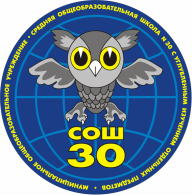 Муниципальное бюджетное общеобразовательное учреждение                        средняя общеобразовательная школа с углубленным изучением отдельных предметов №30________________________________________________________________357500 Ставропольский край,  г. Пятигорск , ул. Пестова 32телефон, факс (88793) 33-91-93,  е- mail:school_30pyatigorsk@mail.ruРабочая программаПо предмету (курсу и т.д.)    _____Физика_____Класс _____8 (Б,В,Г,Д,Е)_____Учитель _____Гоов     Ихсан     Заурбекович____Количество часов  по программе _____2 часа в неделю_____		   Рассмотрена на заседании                                                                                                                                                  педагогического совета школы                                                                                                                                                 протокол № __1__от «_27_»__08____2018 г.Пояснительная запискаРабочая программа по учебному предмету (курсу)   ФизикаРабочая программа по учебному предмету «Физика » составлена на основе Федерального государственного образовательного стандарта основного общего образования  Основной образовательной программы основного общего образования МБОУ СОШ №30, Учебного плана МБОУ СОШ №30 на 2018-2019 учебный год , авторской учебной программы учебного предмета «Физика» авторов: А.В.Перышкин..  Издательство «Дрофа», 2015 г.Цели и задачи  реализации программы:Изучение физики в основной школе направлено на достижение следующих целей:   - развитие интересов и способностей учащихся на основе передачи им знаний и опыта познавательной и творческой деятельности;   -  понимание учащимися смысла основных научных понятий и законов физики, взаимосвязи между ними;   - формирование у учащихся представлений о физической картине мира.Достижение этих целей обеспечивается решением следующих задач:   -  знакомство учащихся с методом научного познания и методами исследования объектов и явлений природы;   - приобретение учащимися знаний о механических, тепловых, электромагнитных и квантовых явлений, физических величинах, характеризующих эти явления;   - формирование у учащихся умений наблюдать природные явления и выполнять опыты, лабораторные работы и экспериментальные исследования с использованием измерительных приборов, широко применяемых в практической жизни;   - овладение учащимися такими общенаучными понятиями, как природное явление, эмпирически установленный факт, проблема, теоретический вывод, результат экспериментальной проверки;  - понимание учащимися отличий научных данных от непроверенной информации, ценности науки удовлетворения бытовых , производных и культурных потребностей человекаОписание места учебного предмета (курса) в учебном плане МБОУ СОШ №30.Количество:часов для изучения учебного предмета (курса) – учебных недель – лабораторных работ – контрольных работ – Планируемые результаты .Личностные, метапредметные и предметные результаты освоения конкретного учебного предмета (курса)Личностные образовательные результаты освоения учебного предмета (курса): «Физика»  в 8–м классе являются:формирование познавательных интересов, интеллектуальных и творческих способностей учащихся;убежденность в возможности познания природы, в необходимости разумного использования достижений науки и технологий для дальнейшего развития человеческого общества, уважение к творцам науки, отношение к физике как к элементу общечеловеческой культуры;самостоятельность в приобретении новых знаний и практических умений;мотивация образовательной деятельности школьников на основе личностно ориентированного подхода;формирование ценностных отношений к друг другу, учителю, авторам открытий и изобретений, результатам обучения.Метапредметные образовательные результаты освоения учебного предмета (курса):  «Физика»  в 8–м классе являются формирование следующих универсальных учебных действий (УУД):овладение навыками самостоятельного приобретения новых знаний, организации учебной деятельности, постановки целей, планирования, самоконтроля и оценки результатов своей деятельности, умениями предвидеть возможные результаты своих действий;понимание различий между исходными фактами и гипотезами для их объяснения, теоретическими моделями и реальными объектами, овладение универсальными учебными действиями на примерах гипотез для объяснения известных фактов и экспериментальной проверки выдвигаемых гипотез; разработки теоретических моделей процессов или явлений;приобретение опыта самостоятельного поиска, анализа и отбора информации с использованием различных источников и новых информационных технологий для решения поставленных задач; формирование умений воспринимать, перерабатывать и предъявлять информацию в словесной, образной, символической формах, анализировать и перерабатывать полученную  информацию в соответствии с поставленными задачами, выделять основное содержание прочитанного текста, находить в нем ответы на поставленные вопросы и излагать его; развитие монологической и диалогической речи , умения выражать свои мысли и способности выслушивать собеседника, понимать его точку зрения, признавать право другого человека на иное мнение; освоение приемов действий в нестандартных ситуациях, овладение эвристическими методами решения проблем;формирование умений работать в группе с выполнением различных социальных ролей, представлять и отстаивать свои взгляды и убеждения, вести дискуссиюПредметные образовательные результаты освоения учебного предмета (курса):знания о природе важнейших физических явлений окружающего мира и понимание смысла физических законов, раскрывающих связь изученных явлений;умения пользоваться методами научного исследования явлений природы, проводить наблюдения, планировать и выполнять эксперименты, обрабатывать результаты измерений, представлять результаты измерений с помощью таблиц, графиков и формул, обнаруживать зависимости между физическими явлениями, объяснять полученные результаты и делать выводы, оценивать границы погрешностей результатов измерений;умения применять теоретические знания по физике на практике, решать физические задачи на применение полученных знаний;Умения и навыки применять полученные знания для объяснения принципов действия важнейших технических устройств, решения практических задач повседневной жизни, рационального природопользования и охраны окружающей среды;формирование убеждения в закономерной связи и познаваемости явлений природы, в объективности научного знания, высокой ценности науки в развитии материальной и духовной культуры людей;развитие теоретического мышления на основе формирования устанавливать факты, различать причины и следствия, строить модели и выдвигать гипотезы, выводить из экспериментальных фактов и теоретических моделей физические законы;коммуникативные умения докладывать о результатах своего исследования, участвовать в дискуссии, кратко и точно отвечать на вопросы, использовать справочную литературу и другие источники информации.Тематическое планирование Аннотация к рабочей программе   (А. В. Перышкин. Физика. 8 класс)Программа предназначена для классов базового уровня, на изучение которой отводится 2ч в неделю (70 часов за год).Цели изучения физики в 8 классе следующие:Формирование у учащихся знаний основ физики: экспериментальных фактов, понятий, законов, элементовфизических теорий (молекулярно-кинетической, электродинамики), подготовка к формированию у школьников целостных представлений о физической картине мира. Формирование знаний о физических основах устройства и функционировании технических объектах, формирование экспериментальных умений, формирование научного мировоззрения: представлений о материи, ее видах, о движении материи и его формах, формирование представлений о роли физики в жизни общества, влияние развития физики на развитие техники, на возникновение и решение экологических проблем. Развитие у учащихся функциональных механизмов психики: восприятия, мышления, памяти, речи, воображения.Формирование и развитие свойств личности: творческих способностей, интереса к изучению физики, самостоятельности, коммуникативности , критичности, рефлексии.В соответствии с целями обучения курс физики имеет следующее содержание и структуру.В курсе изучаются 4 больших раздела: тепловые явления, электрические явления, магнитные явления, световыеявления. При изучении тепловых явлений изучается один из фундаментальных законов физики - закон сохранения энергиив тепловых процессах, применение внутренней  окружающей среды.При изучении электрических явлений вводится вид материи - электрическое поле, изучается строение атома, основное время занимает изучение явления постоянного тока. В разделе изучается основной закон электричества - законОма, рассматривается применение электрических устройств. При изучении магнитных явлений большое внимание уделяется особому виду материи - магнитному полю, рассматриваются технические устройства, магнитное поле Земли.При изучении световых явлений изучаются основные законы геометрической оптики, различные оптические приборы и их применение.Таким образом, в 8 классе учащиеся знакомятся с наиболее распространенными и доступными для их понимания физическими явлениями (тепловыми, электрическими, магнитными, световыми), свойствами тел и учатся объяснять их.Курс физики носит экспериментальный характер, поэтому большое внимание в нем уделено демонстрационному эксперименту и практическим работам учащихся, которые могут выполняться как в классе, так и дома.Требование к уровню подготовки учащегося 8 классаВ результате изучения физики ученик долженЗнать/понимать:Смысл понятий: физическое явление, физический закон, вещество, электрическое поле, магнитное поле, атомноеядро.Смысл физических понятий: внутренняя энергия, температура, количество теплоты, удельная теплоемкость, влажность, удельная теплота плавления, удельная теплота парообразования, удельная теплота сгорания топлива, электрический заряд, сила тока, напряжение, сопротивление, работа и мощность тока, фокусное расстояние линзы.Смысл физических законов: сохранение энергии в тепловых процессах, сохранение электрического заряда, Ома для участка цепи, Джоуля-Ленца, прямолинейного распространения света, отражения света, преломления света.Уметь:Описывать и объяснять физические явления: теплопроводность, конвекцию, излучение, испарение, конденсацию, кипение, плавление, кристаллизацию, электризацию тел, взаимодействие электрических зарядов, взаимодействие магнитов, действие магнитного поля на проводник с током, тепловое действие тока, отражение и преломление света.Использовать физические приборы для измерения физических величин:температуры, влажности воздуха, силы тока, напряжения, сопротивления, работы и мощности тока.Представлять результаты измерений с помощью таблиц, графиков и выявлять на этой основе эмпирические зависимости: температуры остывающего тела от времени, силы тока от напряжения на участке пути, угла отраженияот угла падения света, угла преломления от угла падения  света.Выражать результаты измерений и расчетов в единицах Международной системы.Приводить примеры практического использования физических знаний о тепловых, электрических, магнитных, световых явлений.Решать задачи на применение изученных законов.Осуществлять самостоятельный поиск информации естественно-научного содержания с использованием различных источников(научно-популярных изданий, ресурсов Интернета)Использовать приобретенные знания и умения в практической деятельности и повседневной жизни: - для обеспечения безопасности в процессе использования электробытовых приборов, электронной техники.- контроля за неисправностью электропроводки.«Рассмотрено» на заседании МО учителей физики, математики и информатикиРуководитель МО______________Жилина Л.И.Протокол № 1от«29»августа 2018  г.«Согласовано»Заместитель директора школы по УВР_________________________И.А.Шапиро«__30__»___08___2018  г.«Утверждаю»Директор  школы_____________ О.А.КостинаПриказ № _193__ от «_14__»_08. 2018_ 2018  г.№п/п №п/п №п/п №п/п №п/п №п/п №п/п №п/п №п/п №п/п №п/п №п/п По плану По плану По плану По плану По плану По плану По плану По плану По плану По факту По факту По факту Содержание учебного материала Характеристика основных видов деятельности учеников Планируемые результаты111111111111Вводный инструктаж по ТБ в кабинете физики. Повторение материала,изученного в 7 классе: «Строениевещества. Атомы и молекулы.Строение газов, жидкостей итвердых тел»Повторение основных понятий, заполнение таблиц.Повторение основных понятий, заполнение таблиц.Знать  основные требования, предъявляемые к учащимся при работе в кабинете физики Повторение основных имеющихся знаний по предмету и применение их при решении задач222222222222Тепловое движение. Тепловое равновесие. Температура и способы ее измерения. Связь температуры со средней скоростью теплового хаотичного движения частиц.— Различать тепловые явления;— анализировать зависимость температуры тела от скорости движения его молекул;— наблюдать и исследовать превращение энергии тела в механических процессах;— приводить примеры превращения энергии при подъеме тела, при его паденииУмение анализировать и сравнивать, формировать новые понятия333333333333Внутренняя энергия. Работа и теплопередача как способы изменения внутренней энергии тела.  Количество теплоты.— Объяснять изменение внутренней энергии тела, когда над ним совершают работу или тело совершает работу;— перечислять способы изменения внутренней энергии;— приводить примеры изменения внутренней энергии тела путем совершения работы и теплопередачи;— проводить опыты по изменению внутренней энергииЗнать основные понятия темы.44444444444Теплопроводность— Объяснять тепловые явления на основе молекулярно-кинетической теории;— приводить примеры теплопередачи путем теплопроводности;— проводить исследовательский эксперимент по теплопроводности различных веществ и делать выводыразличать различные виды теплопередачи в конкретных тепловых явлениях.55555555555Конвекция— Приводить примеры теплопередачи путем конвекции и излучения;Знать основные понятия изученной темы, находить в таблице значения теплоёмкости различных веществ.66666666666Излучение.Приводить примеры теплопередачи путем конвекции и излучения;самостоятельно контролировать свое время, адекватно оценивать правильность своих действий, вносить коррективы77777777777Примеры теплопередачи в природе и технике Особенности различных способов теплопередачи.— Находить связь между единицами количества теплоты: Дж, кДж, кал, ккал;— работать с текстом учебника;— устанавливать зависимость между массой тела и количеством теплотыумение слушать указания учителя, слаженно работать в группе, вырабатывать правильное мнение.88888888888Проверочная работа «Изменение внутренней энергии»— анализировать, как на практике учитываются различные виды теплопередачи;— сравнивать виды теплопередачиЗнать основные понятия изученной темы, применять закон к описанию частных случаев99999999999Количество теплоты. Единицы количества теплоты.Изучает требования к выполнению практической работы, учится определять  и сравнивать количество теплоты отданное горячей и полученное холодной , оценивает результаты и делает выводыумеет слушать в соответствии с целевой установкой; умеет выполнять практические задания по предложенному описанию и продумывать собственные пути.осознает познавательную задачу; читает и слушает, извлекая нужную информацию, а также самостоятельно находит ее в инструкции по выполнению лабораторной работы .10101010101010101010Удельная теплоемкость. Расчет количества теплоты, необходимого для нагревания тела или выделяемого им при охлаждении— Объяснять физический смысл удельной теплоемкости вещества;— анализировать табличные данные;— приводить примеры применения на практике знаний о различной теплоёмкости веществЗнать основные понятия изученной темы, применять закон к описанию частных случаев.11111111111111111111Л/р №1 «Сравнение количеств теплоты при смешивании воды разной температуры»— Разрабатывать план выполнения работы;— определять и сравнивать количество теплоты, отданное горячей водой и полученное холодной при теплообмене;— объяснять полученные результаты, представлять их в виде таблиц;— анализировать причины погрешностей измеренийосознает познавательную задачу; читает и слушает, извлекая нужную информацию, а также самостоятельно находит ее в инструкции по выполнению лабораторной работы12121212121212121212Решение задач «количество теплоты»Рассчитывать скорость тела при равномерном и среднюю скорость при неравномерном движении; выражать скорость в км/ч, м/с; анализировать таблицы скоростей; определять среднюю скорость движения заводного автомобиля; графически изображать скорость, описывать равномерное движение. Применять знания из курса географии, математикиадекватно реагировать на нужды других, планировать исследовательские действия, оформлять результаты измерений, расчетов.13131313131313131313Л/р №2 «Измерение удельной теплоемкости твердого тела»— Разрабатывать план выполнения работы;— определять экспериментально удельную теплоемкость вещества и сравнивать её с табличным значением;— объяснять полученные результаты, представлять их в виде таблиц;— анализировать причины погрешностей измеренийформирование эффективных групповых обсуждений, 141414141414141414Топливо. Энергия топлива. Удельная теплота сгорания. Закон сохранения и превращения энергии— Объяснять физический смысл удельной теплоты сгорания топлива и рассчитывать её;— приводить примеры экологически чистого топлива;— классифицировать виды топлива по количеству теплоты, выделяемой при сгоранииразвитие умения выражать свои мысли и способности выслушивать собеседника, понимать его точку зрения151515151515151515Решение задач по теме «Тепловые явления». Повторение темы.— Применять знания к решению задачразвитие монологической и диалогической речиовладение универсальными учебными действиями для объяснения известных фактов161616161616161616Контрольная работа №1 по теме «Тепловые явления».— Применять знания к решению задачосвоение приемов действий в нестандартных ситуациях, овладение эвристическими методами решения проблем;171717171717171717Агрегатные состояния вещества. Плавление и отвердевание кристаллических тел.— Приводить примеры агрегатных состояний вещества;— отличать агрегатные состояния вещества и объяснять особенности молекулярного строения газов, жидкостей и твердых тел;— отличать процесс плавления тела от кристаллизации и приводить примеры этих процессов;— проводить исследовательский эксперимент по изучению плавления, делать отчет и объяснять результаты эксперимента;— работать с текстом учебникаприобретение опыта  работы в группах, вступать в диалогструктурировать тексты, включая умение выделять главное и второстепенное, главную идею текста, выстраивать последовательность описываемых событий;1818181818181818График плавления и отвердевания. Удельная теплота плавления.— Анализировать табличные данные температуры плавления, график плавления и отвердевания;— рассчитывать количество теплоты, выделяющегося при кристаллизации;— устанавливать зависимость процесса плавления и температуры тела;— объяснять процессы плавления и отвердевания тела на основе молекулярно-кинетических представленийформирование умений работать в группе с выполнением различных социальных ролей, представлять и отстаивать свои взгляды и убеждения, вести дискуссию.1919191919191919Решение задач на плавление и отвердевание Кратковременная контрольная работа по теме «Нагревание и плавление кристаллических тел».— Определять количество теплоты;— получать необходимые данные из таблиц;— применять знания к решению задачформирование умения давать определение понятиям, анализировать свойства тел,2020202020202020Испарение и конденсация. Поглощение энергии при испарении жидкостей и выделение ее при конденсации пара— Объяснять понижение температуры жидкости при испарении;— приводить примеры явлений природы, которые объясняются конденсацией пара;— проводить исследовательский эксперимент по изучению испарения и конденсации, анализировать его результаты и делать выводыформирование умений работать в группе с выполнением различных социальных ролей, представлять и отстаивать свои взгляды и убеждения, вести дискуссию.2121212121212121Кипение. Удельная теплота парообразования и конденсации.— Работать с таблицей 6 учебника;— приводить примеры, использования энергии, выделяемой при конденсации водяного пара;— рассчитывать количество теплоты, необходимое для превращения в пар жидкости любой массы;— проводить исследовательский эксперимент по изучению кипения воды, анализировать его результаты, делать выводыосуществлять взаимный контроль,  оказывать в сотрудничестве необходимую взаимопомощь; формулировать и осуществлять этапы решения задач22222222222222 Влажность воздуха. Насыщенный пар. Способы определения влажности воздуха. Измерение влажности воздуха.— Приводить примеры влияния влажности воздуха в быту и деятельности человека;— измерять влажность воздуха;— работать в группе;- классифицировать приборы для измерения влажности воздухаовладение навыками самоконтроля и оценки результатов своей деятельности, умениями предвидеть возможные результаты своих действий;23232323232323Решение задач на расчет количества теплоты при изменении агрегатных состояний вещества и при изменении температуры твердых и жидких тел— Находить в таблице необходимые данные;— рассчитывать количество теплоты, полученное (отданное) телом, удельную теплоту парообразования;— анализировать результаты, сравнивать их с табличными даннымиприобретение опыта самостоятельного поиска, анализа и отбора информации;понимание различий между исходными фактами и гипотезами для их объяснения24242424242424Работа газа и пара при расширении. Двигатель внутреннего сгорания— Объяснять принцип работы и устройство ДВС;— приводить примеры применения ДВС на практике;— объяснять экологические проблемы использования ДВС и пути их решенияосвоение приемов действий в нестандартных ситуациях, овладение эвристическими методами решения проблем;25252525252525Паровая турбина. Реактивный двигатель. КПД тепловых двигателей. Способы увеличения КПД— Объяснять устройство и принцип работы паровой турбины;— приводить примеры применения паровой турбины в технике;— сравнивать КПД различных машин и механизмовосвоение приемов действий в нестандартных ситуациях, овладение эвристическими методами решения проблем;262626262626Контрольная работа №2 по теме «Изменение агрегатных состояний вещества».— Применять знания к решению задачовладение навыками самоконтроля и оценки результатов своей деятельности, умениями предвидеть возможные результаты своих действий;272727272727Электризация тел. Электрический заряд. Два вида электрических зарядов Электроскоп. Проводники и диэлектрики.— Объяснять взаимодействие заряжённых тел и существование двух родов электрических зарядов;— анализировать опыты;— проводить исследовательский экспериментформирование умений работать в группе с выполнением различных социальных ролей, представлять и отстаивать свои взгляды и убеждения, вести дискуссию.282828282828Взаимодействие электрических зарядов. Электрическое поле. Действие электрического поля на электрические заряды.— Обнаруживать наэлектризованные тела, электрическое поле;— пользоваться электроскопом;— определять изменение силы, действующей на заряженное тело при удалении и приближении его к заряженному телуформирование умений работать в группе с выполнением различных социальных ролей, представлять и отстаивать свои взгляды и убеждения, вести дискуссию.292929292929Делимость электрического заряда Строение атомов. Закон сохранения электрического заряда— Объяснять опыт Иоффе—Милликена;— доказывать существование частиц, имеющих наименьший электрический заряд;— объяснять образование положительных и отрицательных ионов;— применять знания из курса химии и физики для объяснения строения атома;— работать с текстом учебникаформирование умений работать в группе с выполнением различных социальных ролей, представлять и отстаивать свои взгляды и убеждения, вести дискуссию.303030303030Электрический ток. Источники тока. Действие электрического тока Кратковременная контрольная работа №3 по теме «Электризация тел»— Объяснять устройство сухого гальванического элемента;— приводить примеры источников электрического тока, объяснять их назначение;— классифицировать источники электрического тока;— применять на практике простейшие источники тока (гальванический элемент, аккумуляторы питания)формирование умений работать в группе с выполнением различных социальных ролей, представлять и отстаивать свои взгляды и убеждения, вести дискуссию.3131313131Электрическая цепь и ее составные части. Направление тока.— Собирать электрическую цепь;— объяснять особенности электрического тока в металлах, назначение источника тока в электрической цепи;— различать замкнутую и разомкнутую электрические цепи;— работать с текстом учебникаформирование умений воспринимать, перерабатывать и предъявлять информацию в словесной, образной, символической формах, анализировать и перерабатывать полученную информацию в соответствии с поставленными задачами, выделять основное содержание прочитанного текста, находить в нем ответы на поставленные вопросы и излагать его;осуществлять сравнение, поиск дополнительной информации,3232323232Сила тока. Амперметр. Л/р №3 «Сборка электрической цепи и измерение силы тока»— Объяснять зависимость интенсивности электрического тока от заряда и времени;— рассчитывать по формуле силу тока;— выражать силу тока в различных единицахприобретение опыта анализа и отбора информации с использованием различных источников и новых информационных технологий для решения познавательных задач;3333333333Электрическое напряжение. Единицы напряжения. Вольтметр.— Приводить примеры химического и теплового действия электрического тока и их использования в технике;— объяснять тепловое, химическое и магнитное действия тока;— работать с текстом учебника;— классифицировать действия электрического тока;— обобщать и делать выводы о применении на практике электрических приборовформирование умений воспринимать, перерабатывать и предъявлять информацию в словесной, образной, символической формах, анализировать и перерабатывать полученную информацию в соответствии с поставленными задачами, выделять основное содержание прочитанного текста, находить в нем ответы на поставленные вопросы и излагать его;3434343434Л/р №4 «Сборка электрической цепи и измерение напряжения»— Включать амперметр в цепь;— определять цену деления амперметра и гальванометра;— чертить схемы электрической цепи;— измерять силу тока на различных участках цепи;— работать в группеформирование умений работать в группе с выполнением различных социальных ролей, представлять и отстаивать свои взгляды и убеждения, вести дискуссию.35353535Электрическое сопротивление проводниковОтличать газы по их свойствам от твердых тел и жидкостей; объяснять давление газа на стенки сосуда на основе теории строения вещества; анализировать результаты эксперимента по изучению давления газа, делать выводыосвоение приемов действий в нестандартных ситуациях, овладение эвристическими методами решения проблем;36363636Л/р №5«Исследование зависимости силы тока в проводнике от напряжения на его концах и от сопротивления»— Строить график зависимости силы тока от напряжения;— объяснять причину возникновения сопротивления;— анализировать результаты опытов и графики;— собирать электрическую цепь, измерять напряжение, пользоваться вольтметром;— устанавливать зависимость силы тока от напряжения и сопротивления проводникаразвитие монологической и диалогической речи, умения выражать свои мысли и способности выслушивать собеседника, понимать его точку зрения, признавать право другого человека на иное мнение;37373737Закон Ома для участка цепи— Устанавливать зависимость силы тока в проводнике от сопротивления этого проводника;— записывать закон Ома в виде формулы;— решать задачи на закон Ома;— анализировать результаты опытных данных, приведенных в таблицеформирование умений воспринимать, перерабатывать и предъявлять информацию в словесной, образной, символической формах, анализировать и перерабатывать полученную информацию в соответствии с поставленными задачами, выделять основное содержание прочитанного текста, находить в нем ответы на поставленные вопросы и излагать его;38383838Расчет сопротивления проводников. Удельное сопротивление. Реостаты— Исследовать зависимость сопротивления проводника от его длины, площади поперечного сечения и материала проводника;— вычислять удельное сопротивление проводникаприобретение опыта самостоятельного расчета физических величинструктурировать тексты, включая умение выделять главное и второстепенное, главную идею текста, выстраивать последовательность событий;3939Л/р №6 «Регулирование силы тока реостатом. Определение сопротивления проводника при помощи амперметра и вольтметра»— Чертить схемы электрической цепи;— рассчитывать электрическое сопротивлениеформулировать и осуществлять этапы решения задач4040Решение задач на применение закона Ома для участка цепи— Чертить схемы электрической цепи;— рассчитывать электрическое сопротивлениеразвитие монологической и диалогической речи, умения выражать свои мысли и способности выслушивать собеседника, понимать его точку зрения, признавать право другого человека на иное мнение;4141Последовательное соединение проводников. Л/р №7 «Изучение последовательного соединения проводников»— Приводить примеры применения последовательного соединения проводников;— рассчитывать силу тока, напряжение и сопротивление при последовательном соединении;— обобщать и делать выводы о значении силы тока, напряжения и сопротивления при последовательном соединении проводникововладение универсальными учебными действиями на примерах гипотез для объяснения известных фактов4242Параллельное соединение проводников. Л/р № 8 «Изучение параллельного соединения проводников»— Приводить примеры применения параллельного соединения проводников;— рассчитывать силу тока, напряжение и сопротивление при параллельном соединении;— обобщать и делать выводы о значении силы тока, напряжения и сопротивления при параллельном соединении проводниковформирование умений воспринимать, перерабатывать и предъявлять информацию в словесной, образной, символической формах, анализировать и перерабатывать полученную информацию в соответствии с поставленными задачами, выделять основное содержание прочитанного текста, находить в нем ответы на поставленные вопросы и излагать его;4343Решение задач Последовательное и параллельное соединение— Рассчитывать силу тока, напряжение, сопротивление при параллельном и последовательном соединении проводников;— применять знания к решению задачразвитие монологической и диалогической речи, умения выражать свои мысли и способности выслушивать собеседника, понимать его точку зрения, признавать право другого человека на иное мнение;4444Работа и мощность электрического тока— Рассчитывать работу и мощность электрического тока;— выражать единицу мощности через единицы напряжения и силы тока;— устанавливать зависимость работы электрического тока от напряжения, силы тока и времени;—классифицировать электрические приборы по потребляемой ими мощностиформирование умений работать в группе с выполнением различных социальных ролей, представлять и отстаивать свои взгляды и убеждения, вести дискуссию4545Л/р №9 «Измерение работы и мощности электрического тока»— Выражать работу тока в Вт•ч; кВт•ч;— измерять мощность и работу тока в лампе, используя амперметр, вольтметр, часы;— работать в группе;— обобщать и делать выводы о мощности и работе в электрической лампочкеовладение навыками самоконтроля и оценки результатов своей деятельности, умениями предвидеть возможные результаты своих действий;4646Нагревание проводников электрическим током. Закон Джоуля – Ленца— Объяснять нагревание проводников с током с позиции молекулярного строения вещества;— рассчитывать количество теплоты, выделяемое проводником с током по закону Джоуля—Ленцаприлагать волевые усилия и преодолевать трудности и препятствия на пути достижения целей.4747Л/р №10 «Измерение КПД установки с электрическим током»—Объяснять назначения конденсаторов в технике;—объяснять способы увеличения и уменьшения емкости конденсатора;—рассчитывать электроемкость конденсатора, работу, которую совершает электрическое поле конденсатора, энергию конденсатораприобретение опыта самостоятельного поиска, анализа и отбора информации с использованием различных источников и новых информационных технологий для решения познавательных задач;4848Лампы накаливания. Электрические нагревательные приборы. Короткое замыкание. Предохранители—Различать по принципу действия лампы, используемые для освещения, предохранители в современных приборах;—классифицировать лампочки, применяемые на практике;—анализировать и делать выводы о причинах короткого замыкания;—сравнивать лампу накаливания и энергосберегающие лампочкиразвитие монологической и диалогической речи, умения выражать свои мысли и способности выслушивать собеседника, понимать его точку зрения, признавать право другого человека на иное мнение;4949Решение задач по теме «Электрические явления»— Применять знания к решению задачприобретение опыта самостоятельного поиска, анализа и отбора информации с использованием различных источников и новых информационных технологий для решения познавательных задач;5050Повторительно-обобщающий урок по теме «Электрические явления»— Выступать с докладом или слушать доклады, подготовленные с использованием презентации: «История развития электрического освещения», «Использование теплового действия электрического тока в устройстве теплиц и инкубаторов», «История создания конденсатора», «Применение аккумуляторов»; изготовить лейденскую банкуформулировать и осуществлять этапы решения задач5151Контрольная работа №4 по теме «Электрические явления»— Применять знания к решению задачзадавать вопросы, необходимые для организации собственной деятельности и сотрудничества с партнёром;формулировать собственное мнение и позицию, аргументировать и координировать её с позициями партнёров в сотрудничестве при выработке общего решения в совместной деятельности;52525252525252Опыт Эрстеда. Магнитное поле прямого тока. Магнитные линии— Выявлять связь между электрическим током и магнитным полем;— объяснять связь направления магнитных линий магнитного поля тока с направлением тока в проводнике;— приводить примеры магнитных явлений;— устанавливать связь между существованием электрического тока и магнитным полем;— обобщать и делать выводы о расположении магнитных стрелок вокруг проводника с токомформирование умений воспринимать, перерабатывать и предъявлять информацию в словесной, образной, символической формах, анализировать и перерабатывать полученную информацию в соответствии с поставленными задачами, выделять основное содержание прочитанного текста, находить в нем ответы на поставленные вопросы и излагать его;53535353535353Магнитное поле катушки с током. Электромагниты. Л/р №11 «Исследование магнитного поля прямого проводника и катушки с током» (сборка электромагнита и испытание его действия)— Называть способы усиления магнитного действия катушки с током;— приводить примеры использования электромагнитов в технике и быту;— устанавливать сходство между катушкой с током и магнитной стрелкой;— объяснять устройство электромагнита;— работать в группеовладение универсальными учебными действиями для объяснения известных фактов и экспериментальной проверки выдвигаемых гипотез54545454545454Постоянные магниты. Взаимодействие постоянных магнитов. Магнитное поле Земли— Объяснять возникновение магнитных бурь, намагничивание железа;— получать картины магнитного поля полосового и дугообразного магнитов;— описывать опыты по намагничиванию веществ;— объяснять взаимодействие полюсов магнитов;— обобщать и делать выводы о взаимодействии магнитовразвитие монологической и диалогической речи, умения выражать свои мысли и способности выслушивать собеседника, понимать его точку зрения, признавать право другого человека на иное мнение;овладение основами реализации проектно-исследовательской деятельности555555555555Действие магнитного поля на проводник с током. Электрический двигатель. Л/р №12«Сборка модели электрического двигателя и изучение принципа его действия»— Объяснять принцип действия электродвигателя и области его применения;— перечислять преимущества электродвигателей по сравнению с тепловыми;— собирать электрический двигатель постоянного тока (на модели);— определять основные детали электрического двигателя постоянного тока;— работать в группеадекватно оценивать свои возможности достижения цели определённой сложности в различных сферах самостоятельной деятельности;565656565656Решение задач по теме «Магнитные явления»— Применять знания к решению задачформирование умений воспринимать, перерабатывать и предъявлять информацию в словесной, образной, символической формах, анализировать и перерабатывать полученную информацию в соответствии с поставленными задачами, выделять основное содержание прочитанного текста, находить в нем ответы на поставленные вопросы и излагать его;575757575757Повторительно-обобщающий урок по теме «Электромагнитные явления».Приводить примеры, иллюстрирующие как момент силы характеризует действие силы, зависящее и от модуля силы, и от ее плеча; работать с текстом параграфа учебника, обобщать и делать выводы об условии равновесия тел.развитие монологической и диалогической речи, умения выражать свои мысли и способности выслушивать собеседника, понимать его точку зрения, признавать право другого человека на иное мнение;585858585858Контрольная работа №5 по теме «Электромагнитные явления».Проверить опытным путем, при каком соотношении сил и их плеч рычаг находится в равновесии; проверять на опыте правило моментов; применять практические знания при выяснении условий равновесия рычага, знания из курса биологии, математики, технологии. Работать в группе.бинированный овладение универсальными учебными действиями для объяснения известных фактов и экспериментальной проверки выдвигаемых гипотез59595959Прямолинейное распространение света. Тень. Полутень. Солнечные и лунные затмения— Наблюдать прямолинейное распространение света;— объяснять образование тени и полутени;— проводить исследовательский эксперимент по получению тени и полутени;— обобщать и делать выводы о распространении света;— устанавливать связь между движением Земли, Луны и Солнца и возникновением лунных и солнечных затменийразвитие монологической и диалогической речи, умения выражать свои мысли и способности выслушивать собеседника, понимать его точку зрения, признавать право другого человека на иное мнение;60606060Закон отражения света. Плоское зеркало. Принципы построения изображения и области видимости.— Наблюдать отражение света;— проводить исследовательский эксперимент по изучению зависимости угла отражения света от угла падения;— объяснять закон отражения света, делать выводы, приводить примеры отражения света, известные из практикиприобретение опыта самостоятельного поиска, анализа и отбора информации с использованием различных источников и новых информационных технологий для решения познавательных задач;61616161Преломление света. Призма. Лабораторный опыт «Исследование зависимости угла преломления от угла падения»— Наблюдать преломление света;— работать с текстом учебника;— проводить исследовательский эксперимент по преломлению света при переходе луча из воздуха в воду, делать выводыформулировать и осуществлять этапы решения задачовладение основами реализации проектно-исследовательской деятельности62626262Собирающие и рассеивающие линзы. Фокусное расстояние линзы. Оптическая сила линзы. Построение изображений в тонких линзах— Различать линзы по внешнему виду;— определять, какая из двух линз с разными фокусными расстояниями даёт большее увеличениезадавать вопросы, необходимые для организации собственной деятельности и сотрудничества с партнёром;строить логическое рассуждение, включающее установление причинно-следственных связей;объяснять процессы  и отношения, выявляемые в ходе исследования;636363Формула тонкой линзы— Строить изображения, даваемые линзой (рассеивающей, собирающей) для случаев: F> f; 2F< f; F< f <2F;— различать мнимое и действительное изображенияформирование умений воспринимать, перерабатывать и предъявлять информацию в словесной, образной, символической формах, анализировать и перерабатывать полученную информацию в соответствии с поставленными задачами, выделять основное содержание прочитанного текста, находить в нем ответы на поставленные вопросы и излагать его;646464Л/р №13 «Получение изображения с помощью собирающей линзы. Измерение фокусного расстояния линзы»— Измерять фокусное расстояние и оптическую силу линзы;— анализировать полученные при помощи линзы изображения, делать выводы, представлять результат в виде таблиц;— работать в группеосуществлять взаимный контроль и оказывать в сотрудничестве необходимую взаимопомощь;адекватно использовать речь для планирования и регуляции своей деятельности;овладение основами реализации проектно-исследовательской деятельности656565Глаз как оптическая система. Оптические приборы— Объяснять восприятие изображения глазом человека;— применять знания из курса физики и биологии для объяснения восприятия изображения;— строить изображение в фотоаппарате;— подготовить презентацию «Очки, дальнозоркость и близорукость», «Современные оптические приборы: фотоаппарат, микроскоп, телескоп, применение в технике, история их развития»;— применять знания к решению задачразвитие монологической и диалогической речи, умения выражать свои мысли и способности выслушивать собеседника, понимать его точку зрения, признавать право другого человека на иное мнение;666666Решение задач на построение изображений в тонких линзах, применение формулы тонкой линзы— Применять знания к решению задач на построение изображений, даваемых плоским зеркалом и линзойовладение навыками самоконтроля и оценки результатов своей деятельности, умениями предвидеть возможные результаты своих действий;676767Контрольная работа №6 по теме «Геометрическая оптика»Применять знания к решению задачдавать определение понятиям;строить логическое рассуждение, включающее установление причинно-следственных связей;осуществлять контроль, коррекцию, оценку действий партнёра, уметь убеждать;68Повторительно-обобщающий урок.Обобщать и систематизировать знания по темам «Физика - 8»систематизация изученного материалаосознание важности физического знания69Резерв70Резерв